《個案研習坊》以真實的牧關個案作為小組研習，透過編寫、反省、討論等，增進組員對自我的覺醒，靈性評估的應用，對行為科學及牧養神學的範疇作出整合，促進組員專業及個人的成長。日期：組1) 3/5, 17/5, 24/5, 31/5 (合共四次，包括首次簡介會)組2) 7/6, 15/6, 21/6, 28/6 (合共四次，包括首次簡介會)組3) 5/7, 12/7, 19/7, 26/7 (合共四次，包括首次簡介會)組4) 2/8, 16/8, 23/8, 30/8 (合共四次，包括首次簡介會)時間：14:00-18:00地點：雅麗氏何妙齡那打素臨床牧關教育中心，或教會名額：每組3-6人（先到先得）對象：曾修讀本院CPE訓練的校友、院牧、大埔區教牧督導：許配靈訓練督導形式：小組（歷屆小組、自由組合、個別參與）要求：每位組員需撰寫牧養個案1個及簡報1次材料：逐字報告或個案研究作簡報格式，篇幅5-8頁，須於負責簡報前1星期呈交個案材料。費用：$350（額滿退票）截止日期：組1) 2021年4月23日組2) 2021年5月27日組3) 2021年6月25日組4) 2021年7月22日報名方法： 1) 填妥申請表2) 親臨繳費或以支票形式付款，支票抬頭請寫「雅麗氏何妙齡那打素慈善基金會」3) 已貼足夠郵費之回郵信封一個以上兩種方法，連同申請表直接或寄回到『香港新界大埔全安路十一號 雅麗氏何妙齡那打素醫院A座一樓院牧部，註「臨床牧關教育中心」收』如有查詢，請於辦公時間致電2689 3837與許配靈訓練督導聯絡。《個案研習坊》報名表（請於  內加上號以示選擇）組1) 3/5, 17/5, 24/5, 31/5 (合共四次，包括首次簡介會)組2) 7/6, 15/6, 21/6, 28/6 (合共四次，包括首次簡介會)組3) 5/7, 12/7, 19/7, 26/7 (合共四次，包括首次簡介會)組4) 2/8, 16/8, 23/8, 30/8 (合共四次，包括首次簡介會)姓名：____________________ (中文) 	曾報讀CPE：   無    有（年份）________________________手提電話：_________________________    電郵：_____________________________________________ 現職：___________________	  所屬教會/任職機構： ___________________________________________請填妥申請表後，連同費用及已貼足夠郵費的回郵信封一併寄回『香港新界大埔全安路十一號雅麗氏何妙齡那打素醫院A座一樓院牧部，註「臨床牧關教育中心」收』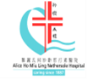 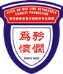 雅麗氏何妙齡那打素臨床牧關教育中心